 Informacja o Urzędzie Gminy Lipie
w tekście łatwym do czytania i zrozumienia (ETR)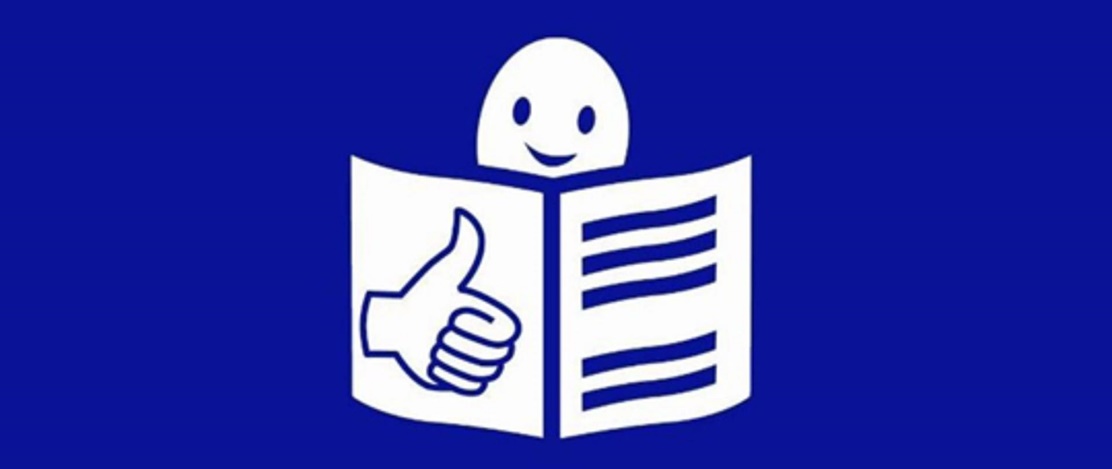 Informacje podstawoweUrząd Gminy Lipie, czyli w skrócie urząd, znajduje się przy ulicy Częstochowskiej 29 w Lipiu.Tutaj jest budynek urzędu, w którym pracuje wójt i urzędnicy.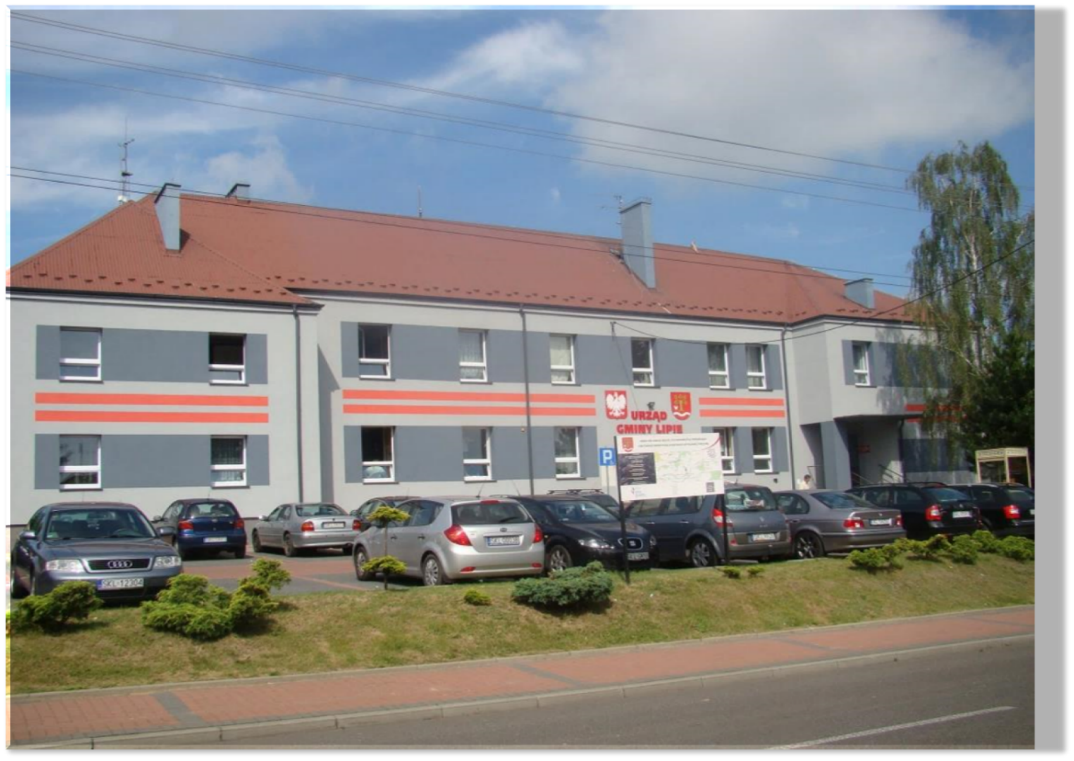 Fot. Wejście do budynku Urzędu od ul. CzęstochowskiejWójtem Gminy Lipie jest Bożena Wieloch, która jest także kierownikiem Urzędu. 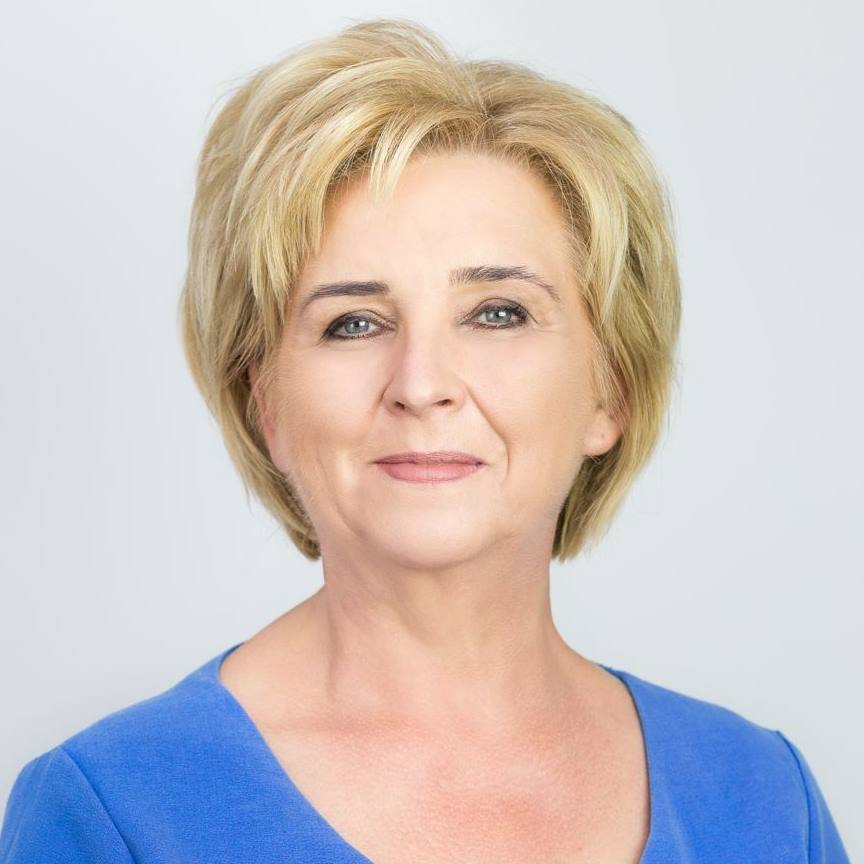 Fot. Wójt Gminy LipieWójtowi w pracy pomagają Sekretarz Gminy, Skarbnik Gminy oraz inni pracownicy.Pracownicy urzędu pracują na samodzielnych stanowiskach oraz w ramach czterech referatów. Pracami referatów kierują kierownicy. Czym zajmuje się UrządUrząd wykonuje wiele zadań. Są to zadania własne, zgodnie z ustawą o samorządzie gminnym, zlecone z zakresu administracji rządowej oraz wynikające z zawartych przez gminę porozumień. Najważniejsze sprawy prowadzone przez urząd to:wydawanie dowodów osobistych;meldowanie osób, które chcą zostać mieszkańcami gminy oraz wymeldowywanie mieszkańców, którzy chcą zamieszkać na przykład w innej gminie, mieście lub państwie;wydawanie aktów urodzenia i zgonów;udzielanie ślubów cywilnych;prowadzenie spraw związanych z budżetem, czyli zarządzanie wszystkimi pieniędzmi, które należą do gminy;budowanie i remontowanie dróg gminnych, chodników i budynków, które należą do gminy;pozyskiwanie środków zewnętrznych, czyli dodatkowych pieniędzy, na działania gminy;wydawanie numeru porządkowego posesji i nadawanie nazw ulic.dokonywanie zakupów na rzecz gminy;gospodarowanie mieniem, czyli budynkami, gruntami i rzeczami, które są własnością gminy;planowanie przestrzenne, czyli określanie, w jaki sposób mogą zostać wykorzystane tereny gminy;prowadzenie spraw związanych z rolnictwem;pomoc bezdomnym zwierzętom;ochrona przyrody;wydawanie pozwoleń na wycięcie drzew;dbanie o czystość i porządek w gminie;organizacja wywozu śmieci z terenu gminy;ochrona zabytków;zarządzanie w trudnych sytuacjach, na przykład w czasie powodzi, suszy, epidemii, wojny, itp.;ochrona przed pożarami i wspieranie pracy Ochotniczych Straży Pożarnych;obliczanie wysokości podatków i opłat lokalnych;dostarczanie mieszkańcom wody;przyjmowanie opłat za podatki i gospodarowanie odpadami;obsługa osób, które prowadzą własną działalność gospodarczą;organizacja wyborów na terenie gminy, na przykład na Wójta, Prezydenta Polski, do Sejmu i Senatu, sołtysów wsi lub innych;prowadzenie spraw związanych z edukacją publiczną, czyli pracą szkół, przedszkoli i żłobka, które znajdują się na terenie gminy.organizacja pracy Rady Gminy Lipie oraz przyjmowanie pism dotyczących kierunków pracy rady;współpraca z różnymi organizacjami;przygotowywanie i przekazywanie mieszkańcom ważnych informacji;prowadzenie stron internetowych gminy;
Kontakt z UrzędemJeżeli chcesz załatwić sprawę w urzędzie możesz:Przyjść do urzędu i spotkać się z pracownikiem. Urząd jest czynny od poniedziałku do piątku w godzinach:	Poniedziałek	od 7.30 do 15.30	Wtorek	od 7.30 do 17.00	Środa	od 7.30 do 15.30	Czwartek	od 7.30 do 15.30	Piątek	od 7.30 do 14.00Napisać pismo i wysłać je na adres:Urząd Gminy Lipieul. Częstochowska 2942-165 LipieNapisać pismo i przynieść je do sekretariatu urzęduZadzwonić pod numer: (34) 318 80 32 do 35Wysłać wiadomość e-mail na adres: sekretariat@uglipie.plWysłać pismo za pomocą Elektronicznej Platformy Usług Administracji Publicznej ePUAP: /UGLIPIE/SkrytkaESPDo Urzędu można wejść z psem asystującym i psem przewodnikiem. Jeżeli chcesz załatwić sprawę w urzędzie, ale jesteś osobą niesłyszącą, możesz skorzystać z pomocy tłumacza Polskiego Języka Migowego (PJM), Urząd Gminy Lipie korzysta z pomocy tłumacza, który pomaga w załatwieniu sprawy przez połączenie internetowe.Aby załatwić sprawę w Urzędzie z pomocą tłumacza możesz:przyjść do Urzędu - tam pracownik połączy się przez internet z tłumaczem, a następnie zostanie przeprowadzona rozmowa z udziałem tłumacza.wejść na stronę internetową gminy www.lipie.pl i kliknąć w ikonę   W ten sposób zostaniesz połączony z tłumaczem, który w Twoim imieniu zadzwoni do wybranego działu w Urzędzie.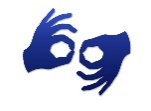 Usługa ta jest bezpłatna.O innych ułatwieniach dla osób niepełnosprawnych można przeczytać na stronie www.lipie.pl po naciśnięciu ikony  …… - należy wstawić ikonkę Szczegółowe informacje o gminie oraz pracy Urzędu można znaleźć na stronach internetowych:www.lipie.plwww.bip.lipie.akcessnet.netwww.facebook.com/lipie.gminapod nazwą dostępność